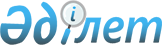 Об утверждении государственного образовательного заказа на дошкольное 
воспитание и обучение, размера подушевого финансирования и родительской платы на 2013 год
					
			Утративший силу
			
			
		
					Постановление акимата Акмолинской области от 15 января 2013 года № А-1/19. Зарегистрировано Департаментом юстиции Акмолинской области 13 февраля 2013 года № 3649. Утратило силу постановлением акимата Акмолинской области от 22 июля 2013 года № А-6/306      Сноска. Утратило силу постановлением акимата Акмолинской области от 22.07.2013 № А-6/306 (вводится в действие со дня подписания).      Примечание РЦПИ.

      В тексте документа сохранена пунктуация и орфография оригинала.

      В соответствии с Законом Республики Казахстан от 27 июля 2007 года «Об образовании» акимат области ПОСТАНОВЛЯЕТ:



      1. Утвердить прилагаемый государственный образовательный заказ на дошкольное воспитание и обучение, размер подушевого финансирования и родительской платы на 2013 год.



      2. Признать утратившими силу постановления акимата Акмолинской области согласно приложению.



      3. Контроль за исполнением настоящего постановления акимата Акмолинской области возложить на заместителя акима области Кайнарбекова А.К.



      4. Настоящее постановление распространяется на правоотношения, возникшие с 1 января 2013 года.



      5. Настоящее постановление вступает в силу со дня государственной регистрации в Департаменте юстиции Акмолинской области и вводится в действие со дня официального опубликования.      Аким области                               К.Кожамжаров

УТВЕРЖДЕН          

постановлением акимата области

от 15 января 2013 года    

№ А-1/19           

Государственный образовательный заказ на дошкольное воспитание и обучение, размер подушевого финансирования и родительской платы на 2013 годпродолжение таблицы

Приложение      

к постановлению акимата

Акмолинской области  

от 15 января 2013 года

№ А-1/19        

Перечень постановлений акимата Акмолинской области, признанных утратившими силу

      1. Постановление акимата Акмолинской области «Об утверждении государственного образовательного заказа на дошкольное воспитание и обучение, размера подушевого финансирования и родительской платы» от 4 апреля 2012 года № А-4/162 (зарегистрировано в Реестре государственной регистрации нормативных правовых актов № 3431 и опубликовано 24 мая 2012 года в газетах «Арқа Ажары» и Акмолинская правда»).



      2. Постановление акимата Акмолинской области «О внесении изменений и дополнений в постановление акимата Акмолинской области от 4 апреля 2012 года № А-4/162 «Об утверждении государственного образовательного заказа на дошкольное воспитание и обучение, размера подушевого финансирования и родительской платы» от 24 августа 2012 года № А-10/417 (зарегистрировано в Реестре государственной регистрации нормативных правовых актов № 3447 и опубликовано 2 октября 2012 года в газетах «Арқа Ажары» и Акмолинская правда»).



      3. Постановление акимата Акмолинской области «О внесении изменений и дополнений в постановление акимата Акмолинской области от 4 апреля 2012 года № А-4/162 «Об утверждении государственного образовательного заказа на дошкольное воспитание и обучение, размера подушевого финансирования и родительской платы» от 9 ноября 2012 года № А-12/530 (зарегистрировано в Реестре государственной регистрации нормативных правовых актов № 3514 и опубликовано 13 декабря 2012 года в газетах «Арқа Ажары» и Акмолинская правда»).



      4. Постановление акимата Акмолинской области «О внесении дополнений в постановление акимата Акмолинской области от 4 апреля 2012 года № А-4/162 «Об утверждении государственного образовательного заказа на дошкольное воспитание и обучение, размера подушевого финансирования и родительской платы» от 21 декабря 2012 года № А-13/631 (зарегистрировано в Реестре государственной регистрации нормативных правовых актов № 3592 и опубликовано 12 января 2013 года в газетах «Арқа Ажары» и Акмолинская правда»).
					© 2012. РГП на ПХВ «Институт законодательства и правовой информации Республики Казахстан» Министерства юстиции Республики Казахстан
				Наименование района, городаКоличество воспитанников организаций дошкольного воспитания и обученияКоличество воспитанников организаций дошкольного воспитания и обученияКоличество воспитанников организаций дошкольного воспитания и обученияРазмер подушевого финансирования в дошкольных организациях в месяц (тенге)Размер подушевого финансирования в дошкольных организациях в месяц (тенге)Размер подушевого финансирования в дошкольных организациях в месяц (тенге)Наименование района, городаДетский сад (государственный/ частный)Мини-центр с полным днем пребывания при школеМини-центр с неполным днем пребывания при школеДетский сад

(государственный/ частный)Мини-центр с полным днем пребывания при школеМини-центр с неполным днем пребывания при школеАккольский01901020139136957Аршалынский3606019519377139136957Астраханский16002841937706957Атбасарский4905179019377139136957Буландинский4451842619377139136957Бурабайский68622947719377139136957Егиндыкольский050200139136957Енбекшильдерский1002525019377139136957Ерейментауский10003641937706957Есильский475400019377139130Жаксынский16501401937706957Жаркаинский0220300139136957Зерендинский955019419377139136957Коргалжынский24155019377139130Сандыктауский12025513519377139136957Целиноградский246503801937706957Шортандинский26014127919377139136957город Степногорск28080019377139130город Кокшетау2400100019377139130по области86252656296619377139136957Средняя стоимость расходов на одного воспитанника в месяц (тенге)Средняя стоимость расходов на одного воспитанника в месяц (тенге)Средняя стоимость расходов на одного воспитанника в месяц (тенге)Размер родительской платы в дошкольных организациях образования в месяц (тенге)Размер родительской платы в дошкольных организациях образования в месяц (тенге)Размер родительской платы в дошкольных организациях образования в месяц (тенге)Детский сад (государственный/ частный)Мини-центр с полным днем пребывания при школеМини-центр с неполным днем пребывания при школеДетский сад (государственный/ частный)Мини-центр с полным днем пребывания при школеМини-центр с неполным днем пребывания при школе01391369570600020001937713913695760005500300019377069576000001937713913695765005500019377139136957650065000193771391369579000/11000800000139136957055000193771391369575200450001937706957750000193771391306200500001937706957600200013913695704000200019377139136957525452542627193771391304500450001937713913695770005000300019377069576700/11000001937713913695765006500019377139130800080000193771391308420/157268420019377139136957---